แบบเสนอแผนงาน/โครงการ/กิจกรรมกองทุนหลักประกันสุขภาพเทศบาลตำบลกลางหมื่น อำเภอเมือง จังหวัดกาฬสินธุ์เรื่อง	                        โครงการ โรงเรียนต้นแบบ ลดพยาธิใบไม้ในตับ กำจัดมะเร็งท่อน้ำดี  		      โดยโรงพยาบาลส่งเสริมสุขภาพตำบลน้ำบุ้น  ตำบลกลาหงมื่น  อำเภอเมือง  จังหวัดกาฬสินธุ์เรียน	ประธานกรรมการกองทุนหลักประกันสุขภาพเทศบาลตำบลกลางหมื่น อำเภอเมือง จังหวัดกาฬสินธุ์	ด้วย โรงพยาบาลส่งเสริมสุขภาพตำบลน้ำบุ้น ตำบลกลางหมื่น อำเภอเมือง จังหวัดกาฬสินธุ์  มีความประสงค์จะ   จัดทำ โครงการ โรงเรียนต้นแบบ ลดพยาธิใบไม้ในตับ กำจัดมะเร็งท่อน้ำดี โดยโรงพยาบาลส่งเสริมสุขภาพตำบลน้ำบุ้น     ตำบลกลาหมื่น  อำเภอเมือง  จังหวัดกาฬสินธุ์  ในปีงบประมาณ .2560 โดยขอรับการสนับสนุนงบประมาณจากกองทุนหลักประกันสุขภาพเทศบาลตำบลกลางหมื่น อำเภอเมือง จังหวัดกาฬสินธุ์ เป็นเงิน 17,700 บาท (หนึ่งหมื่นเจ็ดพันเจ็ดร้อยบาทถ้วน)  โดยมีรายละเอียด โครงการ/กิจกรรม ดังนี้ส่วนที่ 1 : รายละเอียดแผนงาน/โครงการ/กิจกรรม (สำหรับผู้เสนอแผนงาน/โครงการ/กิจกรรม ลงรายละเอียด)1. วัตถุประสงค์/ตัวชี้วัด	1. เพื่อให้เกิดโรงเรียนต้นแบบ มีหลักสูตร ระดับประถมศึกษา มัธยมศึกษา ด้านการป้องกันโรคพยาธิใบไม้ตับและมะเร็งท่อน้ำดี2. เพื่อให้นักเรียนมีความรู้ในการป้องกันโรคหนอนพยาธิ           3. เพื่อลดอัตราความชุก ลดความรุนแรง ของโรคหนอนพยาธิ และพยาธิใบไม้ตับ ในเด็กนักเรียน 2. วิธีดำเนินการ          1.สำรวจข้อมูลในกลุ่มเป้าหมาย   เพื่อนำมาวางแผนการปฎิบัติงาน         2.จัดทำโครงการเสนอขออนุมัติต่อกองทุนหลักประกันสุขภาพเทศบาลตำบลกลางหมื่น         3.ติดต่อประสานงานกับกลุ่มเป้าหมายที่เกี่ยวข้อง            4.ดำเนินงานตามโครงการ          5.สรุปผลการดำเนินโครงการและสำรวจความพึงพอใจผู้เข้าร่วมโครงการฯ3. ระยะเวลาดำเนินการ	1  ตุลาคม  2559 – 30  กันยายน  25604. สถานที่ดำเนินการ	ณ  โรงเรียนห้วยตูมวิทยาคาร ตำบลกลางหมื่น อำเภอเมือง จังหวัดกาฬสินธุ์5. งบประมาณ	จากงบประมาณกองทุนหลักประกันสุขภาพเทศบาลตำบลกลางหมื่น อำเภอเมือง จังหวัดกาฬสินธุ์ 
จำนวน 17,700 บาท (สามหมื่นบาทถ้วน)  รายละเอียด  ดังนี้    	อบรมเชิงปฏิบัติการ ให้กับนักเรียน ชั้นประถมศึกษาปีที่ 4 ถึง ชั้นมัธยมศึกษาปีที่ 3  จำนวน  123 คน	5.1 ค่าวิทยากร  จำนวน 3 คนๆละ 2 ชั่วโมงๆละ 300 บาท  			          เป็นจำนวนเงิน  1,800  บาท	5.2 ค่าอาหาร/อาหารว่าง ผู้เข้าร่วม อบรมฯ ป.4 – ม.3 จำนวน 123 คนๆละ 100 บาท	เป็นจำนวนเงิน  12,300 บาท	5.3 ค่าป้าย ชุดป้ายสื่อรณรงค์/ประชาสัมพันธ์ ดังรายละเอียดต่อไปนี้		- ป้ายโครงการฯ ขนาด 1.5x 2.5 เมตร จำนวน 1 ป้าย		              เป็นจำนวนเงิน 600  บาท		- ชุดป้ายสื่อรณรงค์/ประชาสัมพันธ์  (x stand) ขนาด 0.6x1.6 เมตร จำนวน 4 ชุดๆละ 750 บาท      เป็นจำนวนเงิน 3,000 บาท                          รวมเป็นเงินทั้งสิ้นจำนวน  17,700 บาท  (ตัวอักษร)  หนึ่งหมื่นเจ็ดพันเจ็ดร้อยบาทถ้วน****ค่าใช้จ่ายทั้งหมดสามารถถัวเฉลี่ยกันได้****-2-6. ผลที่คาดว่าจะได้รับ1. เกิดโรงเรียนต้นแบบ มีหลักสูตร ระดับประถมศึกษา มัธยมศึกษา ด้านการป้องกันโรคพยาธิใบไม้ตับและมะเร็งท่อน้ำดี2. นักเรียนมีความรู้ในการป้องกันโรคหนอนพยาธิ           3. ลดอัตราความชุก ลดความรุนแรง ของโรคหนอนพยาธิ และพยาธิใบไม้ตับ ในเด็กนักเรียน 7. สรุปแผนงาน/โครงการ/กิจกรรม(ผู้เสนอฯ ลงรายละเอียด โดยในแต่ละข้อย่อยให้เลือกเพียง 1 รายการที่เป็นรายการหลักสำหรับใช้ในการจำแนกประเภทเท่านั้น เพื่อให้เจ้าหน้าที่ อปท. บันทึกข้อมูลลงโปรแกรมกองทุนฯ เมื่อได้รับอนุมัติแล้ว)7.1	หน่วยงาน/องค์กร/กลุ่มคน ที่รับผิดชอบโครงการ (ตามประกาศคณะกรรมการหลักประกันฯ พ.ศ. 2557 ข้อ 7)	ชื่อหน่วยงาน/องค์กร/กลุ่มคน ...........................................................................................................................	 7.1.1 หน่วยบริการหรือสถานบริการสาธารณสุข เช่น รพ.สต.	  7.1.2 หน่วยงานสาธารณสุขอื่นของ อปท. เช่น กองสาธารณสุขของเทศบาล	  7.1.3 หน่วยงานสาธารณสุขอื่นของรัฐ เช่น สสอ.	  7.1.4 หน่วยงานอื่นๆ ที่ไม่ใช่หน่วยงานสาธารณสุข เช่น โรงเรียน	  7.1.5 กลุ่มหรือองค์กรประชาชน7.2	ประเภทการสนับสนุน (ตามประกาศคณะกรรมการหลักประกันฯ พ.ศ. 2557 ข้อ 7)	 7.2.1 สนับสนุนการจัดบริการสาธารณสุขของ หน่วยบริการ/สถานบริการ/หน่วยงานสาธารณสุข [ข้อ 7(1)]	  7.2.2 สนับสนุนกิจกรรมสร้างเสริมสุขภาพ การป้องกันโรคของกลุ่มหรือองค์กรประชาชน/หน่วยงานอื่น [ข้อ 7(2)]	  7.2.3 สนับสนุนการจัดกิจกรรมของ ศูนย์เด็กเล็ก/ผู้สูงอายุ/คนพิการ [ข้อ 7(3)]	  7.2.4 สนับสนุนการบริหารหรือพัฒนากองทุนฯ [ข้อ 7(4)]	  7.2.5 สนับสนุนกรณีเกิดโรคระบาดหรือภัยพิบัติ [ข้อ 7(5)]7.3	กลุ่มเป้าหมายหลัก (ตามแนบท้ายประกาศคณะอนุกรรมการส่งเสริมสุขภาพและป้องกันโรคฯ พ.ศ. 2557)	  7.3.1 กลุ่มหญิงตั้งครรภ์และหญิงหลังคลอด	  7.3.2 กลุ่มเด็กเล็กและเด็กก่อนวัยเรียน	  7.3.3 กลุ่มเด็กวัยเรียนและเยาวชน	  7.3.4 กลุ่มวัยทำงาน	  7.3.5.1 กลุ่มผู้สูงอายุ            7.3.5.2 กลุ่มผู้ป่วยโรคเรื้อรัง	  7.3.6 กลุ่มคนพิการและทุพพลภาพ	  7.3.7 กลุ่มประชาชนทั่วไปที่มีภาวะเสี่ยง	  7.3.8 สำหรับการบริหารหรือพัฒนากองทุนฯ [ข้อ 7(4)]-3-7.4	กิจกรรมหลักตามกลุ่มเป้าหมายหลัก	  7.4.1  กลุ่มผู้ป่วยโรคเรื้อรัง	  7.4.1.1 การสำรวจข้อมูลสุขภาพ การจัดทำทะเบียนและฐานข้อมูลสุขภาพ	  7.4.1.2 การตรวจคัดกรอง ประเมินภาวะสุขภาพ และการค้นหาผู้มีภาวะเสี่ยง	  7.4.1.3 การเยี่ยมติดตามดูแลสุขภาพ	 7.4.1.4 การรณรงค์/ประชาสัมพันธ์/ฝึกอบรม/ให้ความรู้	 7.4.1.5 การส่งเสริมการดูแลสุขภาพ	  7.4.1.6 การคัดกรองสภาวะสุขภาพ	  7.4.1.7 การส่งเสริมสุขภาพช่องปาก	  7.4.1.8 อื่นๆ (ระบุ) .................................................................................................................8.ผู้รับผิดชอบโครงการ          - งานโรคไม่ติดต่อเรื้อรังโรงพยาบาลส่งเสริมสุขภาพตำบลน้ำบุ้น  อำเภอเมือง  จังหวัดกาฬสินธุ์          - กองทุนหลักประกันสุขภาพเทศบาลตำบลกลางหมื่น ตำบลกลางหมื่น อำเภอเมือง จังหวัดกาฬสินธุ์ 9.การประเมิน	1. แบบสอบถามความพึงพอใจ10.ผู้เห็นชอบ/ผู้ตรวจสอบโครงการ(ลงชื่อ)..............................................ผู้เสนอโครงการ	           (ลงชื่อ).................................................ผู้รับผิดชอบโครงการ          (นางสวรรยา  ผลรักษา)			                      (นางปัทมาพร  จิตจักร)ตำแหน่ง  พยาบาลวิชาชีพชำนาญการ	  		ตำแหน่ง  เจ้าพนักงานสาธารณสุขปฏิบัติงานผู้เห็นชอบโครงการ            (ลงชื่อ).......................................................			                       (นายสมิง  กมลเลิศ)		                      ตำแหน่ง   ผอ.รพ.สต.น้ำบุ้นผู้ตรวจสอบโครงการ	ตรวจสอบแล้วถูกต้องตามที่ประชุม คณะกรรมการบริหารกองทุนหลักประกันสุขภาพเทศบาลตำบลกลางหมื่นครั้งที่................./...................เมื่อวันที่.................เดือน................................พ.ศ..........................(ลงชื่อ)..............................................			(สิบเอก).................................................   (นายพิพัฒนพงศ์  โกมาร)			                      (นพดล  สำราญพงษ์)ตำแหน่ง ผช.เลขานุการกองทุนฯ		                      ตำแหน่ง  ผช.เลขานุการกองทุนฯ							(ลงชื่อ).................................................			  				            (นายสุพจน์  พิสุราช)		           			ตำแหน่ง  กรรมการ/เลขานุการคณะกรรมการบริหารกองทุนฯผู้อนุมัติโครงการ          (ลงชื่อ).......................................................			   			                     (นางสุนิตย์  รุทเทวิน)		            			            ประธานคณะกรรมการบริหารกองทุน                  หลักประกันสุขภาพเทศบาลตำบลกลางหมื่น-4-ส่วนที่ 2 : ผลการพิจารณาแผนงาน/โครงการ/กิจกรรม (สำหรับเจ้าหน้าที่ อปท. ที่ได้รับมอบหมายลงรายละเอียด)	ตามมติการประชุมคณะกรรมการกองทุนหลักประกันสุขภาพ...........................................................................
ครั้งที่ ........... / 25…………… เมื่อวันที่ ............................................  ผลการพิจารณาแผนงาน/โครงการ/กิจกรรม ดังนี้	  อนุมัติงบประมาณ เพื่อสนับสนุนแผนงาน/โครงการ/กิจกรรม จำนวน .............................................. บาท	เพราะ .........................................................................................................................................................		   .........................................................................................................................................................	  ไม่อนุมัติงบประมาณ เพื่อสนับสนุนแผนงาน/โครงการ/กิจกรรม 	เพราะ .........................................................................................................................................................		   .........................................................................................................................................................	หมายเหตุเพิ่มเติม (ถ้ามี) ...................................................................................................................................
.........................................................................................................................................................................................
.........................................................................................................................................................................................	  ให้รายงานผลความสำเร็จของแผนงาน/โครงการ/กิจกรรม ตามแบบฟอร์ม (ส่วนที่ 3) ภายในวันที่ ………………………………………………….........ลงชื่อ ....................................................................       (..................................................................)ตำแหน่ง ................................................................วันที่-เดือน-พ.ศ. ....................................................-5-ส่วนที่ 3 :	แบบรายงานผลการดำเนินแผนงาน/โครงการ/กิจกรรม ที่ได้รับงบประมาณสนับสนุนจากกองทุนหลักประกันสุขภาพ (สำหรับผู้เสนอแผนงาน/โครงการ/กิจกรรม ลงรายละเอียดเมื่อเสร็จสิ้นการดำเนินงาน)โครงการพัฒนาระบบการดูแลผู้ป่วยโรคเบาหวานและความดันโลหิตสูงในสถานบริการ ด้วย“นวตกรรมสมุดคู่กาย ลดโรคแทรกซ้อน ลดร้อนให้โลก กับกระเป๋า 7 สี” โดยโรงพยาบาลส่งเสริมสุขภาพตำบลน้ำบุ้น  ตำบลกลาหงมื่น  อำเภอเมือง  จังหวัดกาฬสินธุ์1. ผลการดำเนินงาน	....................................................................................................................................................................................................................................................................................................................................................................................................................................................................................................................................................................................................................................................................................................................................................2. ผลสัมฤทธิ์ตามวัตถุประสงค์/ตัวชี้วัด2.1 การบรรลุตามวัตถุประสงค์	 บรรลุตามวัตถุประสงค์	 ไม่บรรลุตามวัตถุประสงค์  เพราะ .......................................................................................................................................................................................................................................................................................................2.2 จำนวนผู้เข้าร่วมใน แผนงาน/โครงการ/กิจกรรม .............................................................. คน3. การเบิกจ่ายงบประมาณ	งบประมาณที่ได้รับการอนุมัติ	................................................. บาท	งบประมาณเบิกจ่ายจริง 		................................................. บาท   คิดเป็นร้อยละ ..............................	งบประมาณเหลือส่งคืนกองทุนฯ	................................................. บาท   คิดเป็นร้อยละ ..............................4. ปัญหา/อุปสรรคในการดำเนินงาน	 ไม่มี	 มี		ปัญหา/อุปสรรค (ระบุ) ........................................................................................................................................................................................................................................................................................................................................................................................................................................................................................................		แนวทางการแก้ไข (ระบุ) ......................................................................................................................................................................................................................................................................................................................................................................................................................................................................................................ลงชื่อ ......................................................................... ผู้รายงาน       (.........................................................................)ตำแหน่ง .....................................................................วันที่-เดือน-พ.ศ. .........................................................กำหนดการโครงการโรงเรียนต้นแบบลดพยาธิใบไม้ในตับกำจัดมะเร็งท่อน้ำดีวันที่ ....๔....เดือน กรกฎาคม....พ.ศ.๒๕๖๐..... ณ  .......โรงเรียนห้วยตูมวิทยาคาร......**************************************************************************** เวลา			                 กิจกรรม ๐๘.๐๐ น. - ๐๘.๓๐ น.	 		ลงทะเบียนผู้เข้าร่วมโครงการ            ๐๘.๓๐ น. -๐๙ .๐๐ น.                    	พิธีเปิดโครงการ                                                            	 นางสุนิตย์  รุทเทวิน นายก.ทต.กลางหมื่น – ประธาน                                                                      นายสมิง  กมลเลิศ  ผอ.รพ.สต.น้ำบุ้น – กล่าวรายงาน   ๐๙.๐๐ น. – ๐๙.๑๕ น.                      	พักรับประทานอาหารว่าง๐๙.๑๕ น. – ๑๑.๑๕ น.			บรรยาย เรื่อง อุบัติการณ์โรคมะเร็งท่อน้ำดี โรคมะเร็งท่อน้ำดี ฯลฯ โดย	 ๏ นางสาวปวีณา  อุดรไสว พยาบาลวิชาชีพปฏิบัติการ         ๑๑.๑๕  น.-  ๑๒.๑๕ น.         บรรยาย เรื่อง เชื้อโรคกับพยาธิต่างๆ  โดย 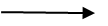 						๏ นางสาวพนาพร  กมลเลิศ เจ้าพนักงานสาธารณสุขปฏิบัติงาน          ๑๒.๑๕ น. – ๑๓.๑๕ น.                        พักรับประทานอาหารกลางวัน          ๑๓.๓๕  น.-  ๑๔.๑๕ น.                        บรรยาย เรื่อง   โดย การตรวจหาไข่พยาธิ 	 				๏ นางสาวพนาพร  กมลเลิศ เจ้าพนักงานสาธารณสุขปฏิบัติงาน               ๑๔.๑๕ น. – ๑๔.๓๐ น.                        พักรับประทานอาหารว่าง          ๑๔.๓๐ น. – ๑๖.๓๐น.                         บรรยาย เรื่อง   โดย การตรวจหาไข่พยาธิและการสาธิตการตรวจ 	 					๏ นางจริยา  อินทร์ช้าง เจ้าพนักงานสาธารณสุขชำนาญงาน             ๑๖.๓๐ น.                                        พิธีปิดโครงการหมายเหตุ  ให้ระบุ เวลา สถานที่ วิทยากร ตามจริง  ( สามารถปรับเปลี่ยนเพิ่มเติมตามความเหมาะสม )